	2010年4月29日，日内瓦尊敬的先生/女士，1	按照2009年10月13日的电信标准化局第62号通函，我谨在此通知您：参加第17研究组上次会议的25个成员国已于2010年4月16日举行的全体会议上批准了ITU-T的一份新建议书草案的案文。2	所批准的ITU-T新建议书的标题为：	X.1252：身份管理基准术语和定义3	通过ITU-T网站可以在线查到有关的专利信息。4	ITU-T网站上将很快提供预出版的建议书的案文。5	国际电联将尽快出版这些建议书。顺致敬意！电信标准化局主任 
  马尔科姆•琼森电信标准化局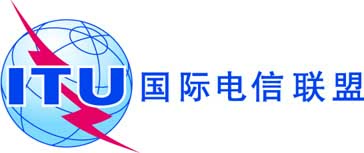 文号：电信标准化局第102号通函COM 17/BGS- 致国际电联各成员国主管部门；电话：
传真：电子
邮件：
+41 22 730 5994
+41 22 730 5853tsbsg17@itu.int抄送：- 致ITU-T各部门成员；- 致ITU-T部门准成员；- 第17研究组主席和副主席；- 电信发展局主任；- 无线电通信局主任事由：批准ITU-T X.1252新建议书